Spreker: Roel Koster Onderwerp: Van harteUitgangstekst: Lucas 8:4-15 en Lucas 12:34 (HSV)Extra teksten: Datum: 19-09-2021Infotheek nr: 4327Presentatie (PPT):Spreuken 4:23 Behoed uw hart boven al wat te bewaren is, want daaruit zijn de oorsprongen des levens.Jeremia 29:13Dan zult gij Mij zoeken en vinden, wanneer gij naar Mij vraagt met uw ganse hart.Psalm 51:12Schep mij een rein hart, o God, en vernieuw in mijn binnenste een vaste geest.Spreuken 3:5-6Vertrouw op de Here met uw ganse hart en steun op uw eigen inzicht niet. Ken Hem in al uw wegen, dan zal Hij uw paden recht maken.Spreuken 3:3-4Dat liefde en trouw u niet verlaten! Bind ze om uw hals, schrijf ze op de tafel van uw hart, dan zult gij genegenheid en goedkeuring verwerven in de ogen van God en mensen.Matteüs 22:37Hij zeide tot hem: Gij zult de Here, uw God, liefhebben met geheel uw hart en met geheel uw ziel en met geheel uw verstand.Psalm 37:4Verlustig u in de Here; dan zal Hij u geven de wensen van uw hart.Ezechiël 36:26Een nieuw hart zal Ik u geven en een nieuwe geest in uw binnenste; het hart van steen zal Ik uit uw lichaam verwijderen en Ik zal u een hart van vlees geven. 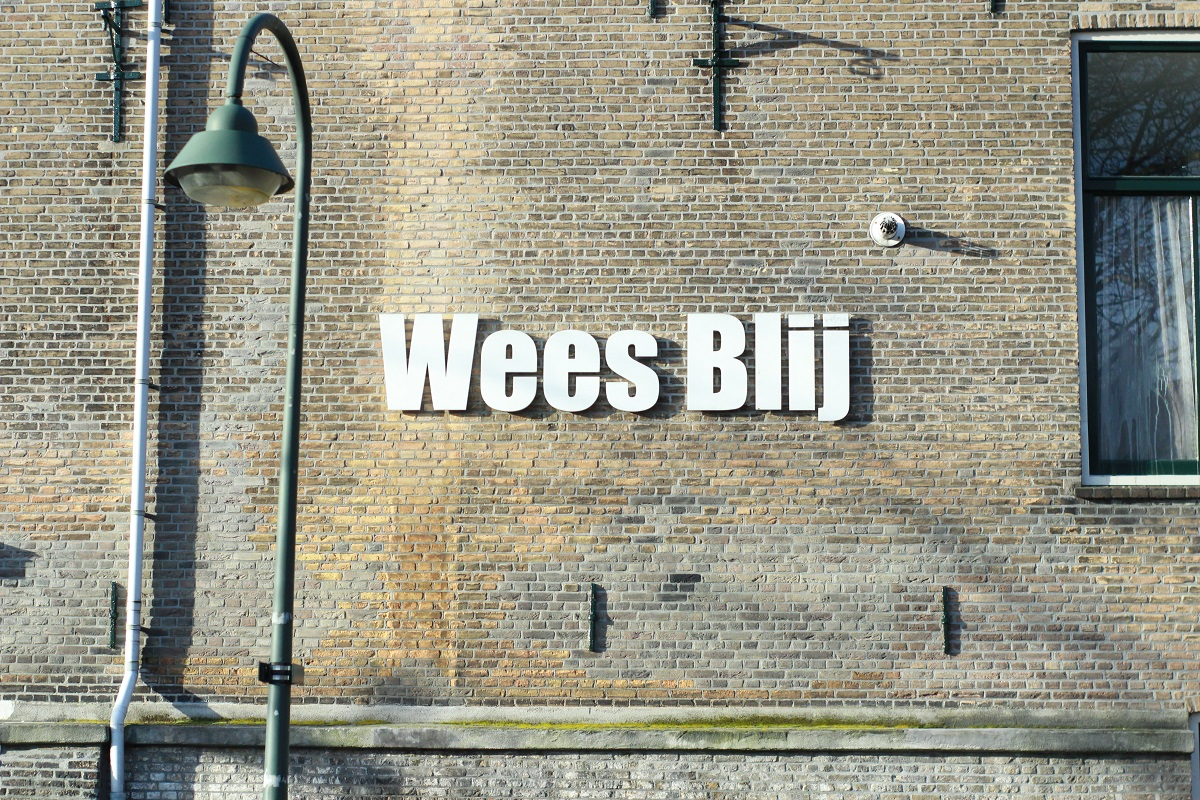 Lucas 8:4-15 - De gelijkenis van de zaaier4 Toen er nu veel volk samenstroomde en uit elke stad mensen tot Hem kwamen, sprak Hij door een gelijkenis: 5 Een zaaier ging uit om zijn zaad te zaaien. En bij het zaaien viel een deel langs de weg en het werd vertrapt en de vogelen des hemels aten het op. 6 En een ander deel viel op de rotsbodem, en toen het opkwam, verdorde het, omdat het geen vochtigheid had. 7 En een ander deel viel midden tussen de dorens, en de dorens kwamen tegelijk op en verstikten het. 8 Een ander deel viel in goede aarde, en toen dat opgekomen was, bracht het honderdvoudige vrucht voort. Dit zeggende, riep Hij: Wie oren heeft om te horen, die hore.9 Zijn discipelen vroegen Hem, wat de bedoeling van deze gelijkenis was. 10 En Hij zeide: U is het gegeven de geheimenissen van het Koninkrijk Gods te kennen, maar aan de anderen (worden zij gepredikt) in gelijkenissen, opdat zij ziende niet zien en horende niet begrijpen. 
11 Dit is de gelijkenis: Het zaad is het woord Gods. 12 Die langs de weg, zijn zij, die het gehoord hebben; daarna komt de duivel en neemt het woord uit hun hart weg, opdat zij niet zouden geloven en behouden worden.  13 Die op de rotsbodem, zijn zij, die het woord, zodra zij het horen, met blijdschap ontvangen; en dezen hebben geen wortel, zij geloven voor een tijd en in een tijd van beproeving worden zij afvallig. 
14 Wat in de dorens viel, dat zijn zij, die het gehoord hebben; en gaandeweg worden zij door zorgen en rijkdom en lusten des levens verstikt en zij brengen het niet tot vrucht. 15 Dat in goede aarde, dat zijn zij, die met een goed en vroom hart het woord gehoord hebbende, dat vasthouden en vrucht dragen in volharding. Lucas 12:34Want waar uw schat is, daar zal ook uw hart zijn. 